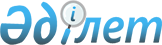 Алматы қаласы Алатау ауданы бойынша сайлау учаскелерін құру туралы
					
			Күшін жойған
			
			
		
					Алматы қаласы Алатау ауданы әкімінің 2019 жылғы 11 сәуірдегі № 1 шешімі. Алматы қаласы Әділет департаментінде 2019 жылғы 11 сәуірде № 1540 болып тіркелді. Күші жойылды - Алматы қаласы Алатау ауданы әкімінің 2019 жылғы 15 қазандағы № 2 шешімімен
      Ескерту. Күші жойылды - Алматы қаласы Алатау ауданы әкімінің 15.10.2019 № 2 (алғашқы ресми жарияланған күннен кейін күнтізбелік он күн өткен соң қолданысқа енгізіледі) шешімімен.
      Қазақстан Республикасының 1995 жылғы 28 қыркүйектегі "Қазақстан Республикасындағы сайлау туралы" Конституциялық Заңының 23-бабына және Қазақстан Республикасының 2001 жылғы  23 қаңтардағы "Қазақстан Республикасындағы жергілікті мемлекеттік басқару және өзін-өзі басқару туралы" Заңының 37-бабына сәйкес, Алматы қаласы Алатау ауданының әкімі ШЕШІМ ҚАБЫЛДАДЫ:
      1. Алматы қаласы Алатау ауданы бойынша сайлау учаскелері осы шешімнің 1-қосымшасына сәйкес құрылсын.
      2. Алматы қаласы Алатау ауданы әкімінің кейбір шешімдерінің күші осы шешімнің 2-қосымшасына сәйкес жойылды деп танылсын.
      3. Алматы қаласы Алатау ауданы әкімінің аппараты мемлекеттік-құқықтық бөлімі осы шешімді әділет органдарында мемлекеттік тіркелуін, кейіннен ресми мерзімді баспа басылымдарда, сондай-ақ Қазақстан Республикасының Нормативтік құқықтық актілерінің эталондық бақылау банкінде және Алматы қаласы Алатау ауданы әкімі аппаратының ресми интернет-ресурсында жариялануын қамтамасыз етсін.
      4. Осы шешімнің орындалуын бақылау Алматы қаласы Алатау ауданы әкімінің аппарат басшысы Б. Карсакбаеваға жүктелсін.
      5. Осы шешім алғашқы ресми жарияланған күннен кейін күнтізбелік он күн өткен соң қолданысқа енгізіледі. Алатау ауданындағы сайлау учаскелерi шекараларының сипаттамалары № 1 Сайлау учаскесі
 Орталығы: 050061, Алматы қаласы, В.Докучаев көшесі, 31А
 "№ 91 Жалпы білім беру мектебі" мемлекеттік коммуналдық мекемесі,
 телефон: 247-69-33
      Шекарасы: О.Бөкеев көшесінен Т.Рысқұлов даңғылымен (оңтүстік жағы) шығыс бағытта Ж.Кудерин көшесіне дейін, Ж.Кудерин көшесімен (батыс жағы) оңтүстік бағытта Райымбек даңғылына дейін, Райымбек даңғылымен (солтүстік жағы) батыс бағытта Б.Соқпақбаев көшесіне дейін, Б.Соқпақбаев көшесімен (шығыс жағы) солтүстік бағытта О.Бөкеев көшесіне дейін, О.Бөкеев көшесімен (шығыс жағы) солтүстік бағытта Стрелецкий тұйық көшесіне дейін, Стрелецкий тұйық көшесінен О.Бөкеев көшесімен Магаданский тұйық көшесіне дейін. Солтүстік бағытта Магаданский тұйық көшесінен О.Бөкеев көшесімен А.Фадеев көшесіне дейін, А.Фадеев көшесімен, әрі қарай О.Бөкеев көшесімен Т.Рысқұлов даңғылына дейін. № 2 Сайлау учаскесі
 Орталығы: 050061, Алматы қаласы, Коунрадская көшесі, 12А
 "№ 114 Жалпы білім беру мектебі" мемлекеттік коммуналдық мекемесі,
 телефон: 268-72-04
      Шекарасы: Братская көшесінен А.Фадеев көшесімен (оңтүстік жағы) шығыс бағытта О.Бөкеев көшесіне дейін, О.Бөкеев көшесімен (батыс жағы) оңтүстік бағытта Магаданский тұйық көшесіне дейін, әрі қарай Магаданский тұйық көшесінен О.Бөкеев көшесінің бойымен Стрелецкий тұйық көшесіне дейін, әрі қарай Стрелецкий тұйық көшесімен Б.Соқпақбаев көшесіне дейін, Б.Соқпақбаев көшесімен (батыс жағы) оңтүстік бағытта Райымбек даңғылына дейін, Райымбек даңғылымен (солтүстік жағы) батыс бағытта Братская көшесіне дейін, Братская көшесімен (шығыс жағы) солтүстік бағытта А.Фадеев көшесіне дейін. № 3 Сайлау учаскесі
 Орталығы: 050061, Алматы қаласы, Коунрадская көшесі,
 12А "№ 114 Жалпы білім беру мектебі" мемлекеттік коммуналдық мекемесі,
 телефон: 268-71-17
      Шекарасы: Үлкен Алматы өзенінен Т.Рысқұлов даңғылымен (оңтүстік жағы) шығыс бағытында О.Бөкеев көшесіне дейін, О.Бөкеев көшесімен (батыс жағы) оңтүстік бағытта А.Фадеев көшесіне дейін, А.Фадеев көшесімен (солтүстік жағы) батыс бағытта Братская көшесіне дейін, Братская көшесімен (батыс жағы) оңтүстік бағытта Райымбек даңғылына дейін, Райымбек даңғылымен (солтүстік жағы) батыс бағытта Үлкен Алматы өзеніне дейін, Үлкен Алматы өзені бойымен (шығыс жағы) солтүстік бағытта Т.Рысқұлов даңғылына дейін. № 4 Сайлау учаскесі
 Орталығы: 050061, Алматы қаласы, В.Докучаев көшесі,
 31А. "№ 91 Жалпы білім беру мектебі" мемлекеттік коммуналдық мекемесі,
 телефон: 247-78-98
      Шекарасы: Үлкен Алматы өзенінен Райымбек даңғылымен (солтүстік жағы) батыс бағытта Кисловодская көшесіне дейін, Кисловодская көшесімен (шығыс жағы) солтүстік бағытта Кисловодская-2 көшесіне дейін, Кисловодская-2 көшесімен Кисловодская-2 көшесіндегі № 27А үйді қоса (оңтүстік жағы) шығыс бағытта П.Емцов көшесіне дейін, П.Емцов көшесімен № 22А үйді қоса (шығыс жағы) солтүстік бағытта Т.Рысқұлов даңғылына дейін, Т.Рысқұлов даңғылымен (оңтүстік жағы) шығыс бағытта Үлкен Алматы өзеніне дейін, Үлкен Алматы өзені бойымен (батыс жағы) оңтүстік бағытта Райымбек даңғылына дейін. № 5 Сайлау учаскесі
 Орталығы:050061, Алматы қаласы, В.Докучаев көшесі, 31А.
 "№ 91 Жалпы білім беру мектебі" мемлекеттік коммуналдық мекемесі,
 телефон: 247-68-75
      Шекарасы: Т.Рысқұлов даңғылынан П.Емцов көшесімен П.Емцов көшесіндегі № 22А үйді қоспағанда (батыс жағы) оңтүстік бағытта Кисловодская-2 көшесіне дейін, Кисловодская-2 көшесімен Кисловодская-2 № 27А үйді қоспағанда (солтүстік жағы) батыс бағытта Кисловодская көшесіне дейін, Кисловодская көшесімен (батыс жағы) оңтүстік бағытта Райымбек даңғылына дейін, Райымбек даңғылымен (солтүстік жағы) батыс бағытта Карпатская көшесіне дейін, Карпатская көшесіндегі № 11, 13, 15, 17, 19, 21, 23, 27, 29А, 29, 31, 33 және П.Войков көшесіндегі № 25 үйлерді қоспағанда (шығыс жағы) солтүстік бағытта Т.Рысқұлов даңғылына дейін, Т.Рысқұлов даңғылымен (оңтүстік жағы) шығыс бағытта П.Емцов көшесіне дейін. № 6 Сайлау учаскесі
 Орталығы:050061, Алматы қаласы, Н.Ахрименко көшесі, 4.
 "№ 82 Жалпы білім беру мектебі" мемлекеттік коммуналдық мекемесі,
 телефон: 247-43-50
      Шекарасы: Т.Рысқұлов даңғылынан Каскеленская көшесімен солтүстік-шығыс бағытта Карпатская көшесіне дейін, Карпатская көшесімен оңтүстік-шығыс бағытта Райымбек даңғылына дейін (Карпатская көшесіндегі бар үйлерді қоса, П.Войков көшесіне дейін). Әрі қарай Райымбек даңғылымен оңтүстік-батыс бағытта Ақбұлақ шағынауданындағы Қ.Шәріпов көшесіне дейін, Қ.Шәріпов көшесімен солтүстік-батыс бағытта (солтүстік-шығыс жағы) Қ.Шәріпов көшесіндегі № 36 үйге дейін, осы көшедегі № 36 үйден шығыс бағытта (оңтүстік жағы) Т.Рысқұлов даңғылындағы № 147 және № 149 үйлеріне дейін, әрі қарай Т.Рысқұлов даңғылымен солтүстік бағытта (шығыс жағы) Каскеленская көшесінің қиылысына дейін. № 7 Сайлау учаскесі
 Орталығы:050047, Алматы қаласы, Әйгерім-1 шағынауданы,
 В.Бенберин көшесі, 52. "№ 149 Жалпы білім беру мектебі" мемлекеттік коммуналдық
 мекемесі, телефон: 239-83-13
      Шекарасы: Т.Рысқұлов даңғылынан Самғау шағынауданындағы Ырысты көшесімен, солтүстік бағытта Әйгерім-1 шағынауданындағы Набережная көшесіне дейін, Набережная көшесімен батыс бағытта С.Әшімов көшесіне дейін, С.Әшімов тұйық көшесімен (солтүстік жағы) батыс бағытта Б.Майлин көшесіне дейін. Б.Майлин көшесімен оңтүстік бағытта Ә.Молдағұлова көшесіне дейін, Ә.Молдағулова көшесімен Назар көшесіне дейін, Назар көшесімен В.Бенберин көшесінің қиылысына дейін, әрі қарай В.Бенберин көшесімен Нәби көшесіне дейін, әрі қарай шекара Нәби көшесінің бойымен Школьная көшесіне дейін. Школьная көшесімен С.Әшімов көшесіне дейін, С.Әшімов көшесімен шығыс бағытта Т.Рысқұлов даңғылына дейін, Т.Рысқұлов даңғылымен шығыс бағытта Ырысты көшесінің қиылысына дейін. № 8 Сайлау учаскесі
 Орталығы:050061, Алматы қаласы, Самғау шағынауданы,
 Көкорай көшесі, 66. "№ 41 Жалпы білім беру мектебі" мемлекеттік коммуналдық
 мекемесі, телефон: 278-89-78
      Шекарасы: Б.Әшекеев көшесінен және Шаңырақ-1 шағынауданы Ақжол көшесіндегі № 45 үйден шығыс бағытта (оңтүстік жағы) Үлкен Алматы өзенінің бойына дейін. Үлкен Алматы өзені бойымен оңтүстік бағытта (батыс жағы) М.Өтемісұлы көшесіндегі № 11А үйге дейін, М.Өтемісұлы көшесіндегі № 11А үйден батыс бағытта (солтүстік жағы) Самғау шағынауданындағы Көкорай көшесіне дейін, Көкорай көшесімен солтүстік бағытта (шығыс жағы), әрі қарай батыс бағытта (солтүстік жағы) Зеленая көшесіне дейін, Зеленая көшесінен солтүстік бағытта (шығыс жағы) Әйгерім-1 шағынауданындағы Азаттық көшесіне дейін, Азаттық көшесімен шығыс бағытта (оңтүстік жағы) габионға дейін, габион бойымен солтүстік бағытта Шаңырақ-1 шағынауданы Қосағаш көшесіндегі № 37 үйге дейін. Қосағаш көшесіндегі № 37 үйден шығыс бағытта (оңтүстік жағы) Б.Әшекеев көшесіне дейін, Б.Әшекеев көшесімен солтүстік бағытта (шығыс жағы) Шаңырақ-1 шағынауданындағы Ақжол көшесіндегі № 45 үйге дейін. № 9 Сайлау учаскесі
 Орталығы: 050047, Алматы қаласы, Әйгерім-1 шағынауданы,
 В.Бенберин көшесі, 52. "№ 149 Жалпы білім беру мектебі" мемлекеттік коммуналдық
 мекемесі, телефон: 247-45-47
      Шекарасы: Н.Байтенов көшесіндегі № 132 үйден (батыс жағы), Н.Байтенов көшесімен солтүстік бағытта Жаңа ғасыр көшесіне дейін. Жаңа ғасыр көшесімен (оңтүстік жағы) батыс бағытта Боралдай өзеніне дейін, Боралдай өзені бойымен (шығыс жағы) оңтүстік бағытта В.Бенберин көшесіне дейін. Әрі қарай В.Бенберин көшесімен Н.Байтенов көшесіндегі № 132 үйге дейін. № 10 Сайлау учаскесі
 Орталығы: Алматы қаласы, Т.Рысқұлов даңғылы, 228
 "7552 әскери бөлімі", телефон: 246-44-33
      Шекарасы: № 7552 әскери бөлімі. № 11 Сайлау учаскесі
 Орталығы: 050033, Алматы қаласы, Ақбұлақ шағынауданы,
 Қ.Шәріпов көшесі, 38. "№ 154 Жалпы білім беру мектебі" мемлекеттік коммуналдық
 мекемесі, телефон: 247-44-85
      Шекарасы: Б.Момышұлы көшесінен Ақбұлақ шағынауданындағы Б.Шуланов көшесімен солтүстік бағытта (шығыс жағы) Т.Рысқұлов даңғылына дейін, Т.Рысқұлов даңғылымен шығыс бағытта (оңтүстік жағы), әрі қарай оңтүстік бағытта (батыс жағы) Т.Рысқұлов даңғылындағы № 149 үйге дейін. Т.Рысқұлов даңғылындағы № 149 үйден батыс бағытта (оңтүстік жағы) Қ.Шәріпов көшесіне дейін, Қ.Шәріпов көшесімен оңтүстік бағытта (шығыс жағы) Райымбек даңғылына дейін, Райымбек даңғылымен оңтүстік-батыс бағытта Райымбек даңғылындағы № 515/2 үйге дейін, Райымбек даңғылылындағы № 515/2 үйден солтүстік бағытта (шығыс жағы) К.Нурпейсов көшесіне дейін. К.Нурпейсов көшесімен шығыс бағытта (оңтүстік жағы) Ақбота көшесіне дейін, Ақбота көшесімен солтүстік бағытта (шығыс жағы) Талдыарал көшесіне дейін, Талдыарал көшесімен шығыс бағытта (оңтүстік жағы) Б.Момышұлы көшесіне дейін, Б.Момышұлы көшесімен солтүстік бағытта (шығыс жағы) Б.Шуланов көшесіне дейін. № 12 Сайлау учаскесі
 Орталығы: 050024, Алматы қаласы, Өжет шағынауданы,
 М.Әуезов көшесі, 48. "№ 156 Жалпы білім беру мектебі" мемлекеттік коммуналдық
 мекемесі, телефон: 298-16-88
      Шекарасы: Х.Оралтай және Шаған көшелерінің қиылысынан оңтүстік бағытта Шаған көшесімен, әрі қарай М.Сеңгірбаев тұйық көшесімен Солтүстік айналымға дейін, әрі қарай Солтүстік айналым көшесімен № 34В үйге дейін, әрі қарай солтүстік бағытта Ә.Тауасаров көшесіне дейін. Ә.Тауасаров көшесімен (тақ жағы) Р.Тоқатаев тұйық көшесіне дейін, Р.Тоқатаев тұйық көшесінен солтүстік бағытта Х. Оралтай көшесіне дейін. № 13 Сайлау учаскесі
 Орталығы: 050024, Алматы қаласы, Өжет шағынауданы,
 М.Әуезов көшесі, 48. "№ 156 Жалпы білім беру мектебі" мемлекеттік коммуналдық
 мекемесі, телефон: 298-10-10
      Шекарасы: Ж.Сәдуақасов көшесіндегі № 51 үйден солтүстік бағытта № 91 үйге дейін. Әрі қарай батыс бағытта Тереңқара өзеніне дейін. Әрі қарай батыс шекара Тереңқара өзені бойымен мұсылмандар бейітіне дейін. Мұсылмандар бейітінің жанымен габион қиылысына дейін. Әрі қарай шекара габионмен солтүстік бағытта Қарасу шағынауданындағы № 5-ші көшеге дейін өтеді, әрі қарай бала-бақшадан солтүстік бағытта Мойылды көшесіне дейін. Солтүстік шекара Мойылды көшесімен шығыс бағытта Бағаналы Орда көшесіне дейін өтеді. Оңтүстік шекара Бағаналы Орда көшесімен батыс бағытта Олжабай батыр көшесіне дейін өтеді, әрі қарай Олжабай батыр көшесімен батыс бағытта габионға дейін. Габионнан Р.Тоқатаев көшесімен оңтүстік бағытта Шаған көшесіне дейін. Оңтүстік шекара Шаған көшесімен батыс бағытта Х.Оралтай көшесіндегі № 118 үйге дейін өтеді, әрі қарай Х.Оралтай көшесіндегі № 107 үйге дейін, № 107 үйден батыс бағытта М.Әуезов көшесіндегі № 53А үйге дейін. М.Әуезов көшесіндегі № 53А үйден, М.Әуезов көшесімен Шаған көшесіне дейін. Шаған көшесімен батыс бағытта Ж. Сәдуақасов көшесіндегі № 51 үйге дейін. № 14 Сайлау учаскесі
 Орталығы: 050047, Алматы қаласы, Томирис шағынауданы,
 Центральная көшесі, 12. "№ 156 Жалпы білім беру мектебінің филиалы" мемлекеттік
 коммуналдық мекемесі, телефон: 226-87-11
      Шекарасы: Сақ қорғаны шекарасынан бастап солтүстік бағытта Бент өзенінің бойымен Іле ауданының шекарасына дейін, әрі қарай Іле ауданы шекарасы бойымен Барыс көшесі мен Байқоныс көшесінің қиылысына дейін. Барыс көшесімен (тақ жағы) оңтүстік бағытта Көктем көшесіне дейін. Көктем көшесінің бойымен батыс бағытта Көлсай көшесіне дейін. Көлсай көшесінен Үлкен Алматы каналы бойымен оңтүстік бағытта Центральная көшесінің қиылысына дейін. Центральная көшесімен Үлкен Алматы каналы бойымен Сақ қорғанының шекарасына дейін. № 15 Сайлау учаскесі
 Орталығы: 050058, Алматы қаласы, Шапағат шағынауданы,
 Биянху көшесі, 87. "№ 150 Жалпы білім беру мектебі" мемлекеттік коммуналдық
 мекемесі, телефон: 245-59-10
      Шекарасы: Солтүстік айналым көшесінен (оңтүстік жағы) Дунганская көшесімен батыс бағытта Ащыбұлақ өзеніне дейін. Ащыбұлақ өзенінің бойымен солтүстік бағытта Уйгурская көшесіне дейін. Уйгурская көшесімен (оңтүстік жағы) шығыс бағытта Солтүстік айналым көшесіне дейін. Солтүстік айналым көшесімен оңтүстік бағытта Дунганская көшесіне дейін. № 16 Сайлау учаскесі
 Орталығы: 050058, Алматы қаласы, Шапағат шағынауданы,
 Новая Садовая көшесі, 100А. "№ 151 Жалпы білім беру мектебі" мемлекеттік
 коммуналдық мекемесі, телефон: 245-63-08
      Шекарасы: Солтүстік айналым көшесінен Т.Рысқұлов даңғылымен (солтүстік жағы) батыс бағытта Шапағат шағынауданы мен Самғау шағынауданы шекарасына дейін, Шапағат шағынауданы мен Самғау шағынауданы шекарасынан (шығыс жағы) солтүстік бағытта Ащыбұлақ өзеніне дейін, Ащыбұлақ өзені бойымен (шығыс жағы) солтүстік бағытта Талбесік көшесіне дейін, Талбесік көшесімен (батыс жағы) шығыс бағытта Красноармейская көшесіне дейін, Красноармейская көшесімен (оңтүстік жағы) шығыс бағытта Солтүстік айналым көшесіне дейін, Солтүстік айналым көшесімен (батыс жағы) оңтүстік бағытта Т.Рысқұлов даңғылына дейін. № 17 Сайлау учаскесі
 Орталығы: 050024, Алматы қаласы, Қарасу шағынауданы,
 Черемушки көшесі, 1. "№ 164 Жалпы білім беру мектебі" мемлекеттік  коммуналдық
 мекемесі, телефон: 299-44-01
      Шекарасы: Оңтүстік шекара Заводская көшесінен Солтүстік айналым көшесімен шығыс бағытта Бурундайская көшесіне дейін. Шығыс шекара Бурундайская көшесімен солтүстік бағытта И.Мичурин көшесіне дейін. Солтүстік шекара И.Мичурин көшесімен батыс бағытта Школьная көшесіне дейін өтеді. Школьная көшесімен батыс бағытта М.Құсайынұлы көшесіне дейін, әрі қарай М.Құсайынұлы көшесімен Заводская көшесіне дейін. Батыс шекара Заводская көшесімен оңтүстік бағытта Солтүстік айналым көшесінің қиылысына дейін. № 18 Сайлау учаскесі
 Орталығы: 050024, Алматы қаласы, Қарасу шағынауданы,
 Заводская көшесі, 96. "№ 160 Жалпы білім беру мектебі" мемлекеттік  коммуналдық
 мекемесі, телефон: 299-43-11
      Шекарасы: Заводская көшесінен, оңтүстік бағытта Солтүстік айналым көшесімен М.Жұмабаев көшесінің жалғасына дейін. М.Жұмабаев көшесінің жалғасымен батыс бағытта Молодежная көшесіне дейін. Молодежная көшесімен солтүстік бағытта Бағаналы Орда көшесіне дейін. Бағаналы Орда көшесімен солтүстік бағытта Бағаналы Орда көшесіне дейін (1-Высоковольтная). Бағаналы Орда (1-Высоковольтная) көшесімен шығыс бағытта Заводская көшесіне дейін, Заводская көшесімен Солтүстік айналым көшесіне дейін. № 19 Сайлау учаскесі
 Орталығы: 050024, Алматы қаласы, Қарасу шағынауданы,
 Ж.Шаяхметов көшесі, 17/8. "№ 179 Жалпы білім беру мектебі" мемлекеттік
 коммуналдық мекемесі, телефон: 380-94-09
      Шекарасы: Шығыс шекара қала шекарасынан Бурундайская көшесімен оңтүстік бағытта И.Мичурин көшесіне дейін өтеді. Оңтүстік шекара И.Мичурин көшесімен Школьная көшесіне дейін өтеді, Школьная көшесімен шығыс бағытта (оңтүстік жағы) М.Құсайынұлы көшесіне дейін, М.Құсайынұлы көшесімен солтүстік бағытта Бағаналы Орда көшесіндегі № 36 үйге дейін (батыс жағы). Бағаналы Орда көшесімен батыс бағытта (солтүстік жағы) Мойылды көшесіне дейін, әрі қарай Мойылды көшесімен "Птицевод" бау-бақша серіктестігіндегі үйлерді қоса, қала шекарасы мен Бурундайская көшесінің қиылысына дейін. № 20 Сайлау учаскесі
 Орталығы:050065, Алматы қаласы, Шаңырақ-2 шағынауданы,
 Жаңқожа батыр көшесі, 202. "№ 26 Жалпы білім беру мектебі" мемлекеттік
 коммуналдық мекемесі, телефон: 271-87-90
      Шекарасы: Шығыс шекара О.Әубәкіров көшесінен Д.Жарқынбаев көшесімен әрі қарай габион бойымен. Оңтүстік шекара Самғау шағынауданының шекарасы бойымен өтеді, әрі қарай батыс шекара Азаттық көшесімен О.Әубәкіров көшесіне дейін өтеді, әрі қарай солтүстік шекара О.Әубәкіров көшесімен шығыс бағытта Д.Жарқынбаев көшесіне дейін. № 21 Сайлау учаскесі
 Орталығы: 050065, Алматы қаласы, Шаңырақ-1 шағынауданы,
 М.Өтемісұлы көшесі, 109. "№ 169 мектеп-лицей" мемлекеттік коммуналдық мекемесі,
 телефон: 263-75-35
      Шекарасы: Наурыз көшесіндегі № 26 үйден шығыс бағытта М.Өтемісұлы көшесіне дейін, шекара М.Өтемісұлы көшесімен Қарқара көшесіне дейін өтеді, әрі қарай Қарқара көшесімен және Үлкен Алматы каналы бойымен солтүстік-батыс бағытта Орбұлақ көшесіне дейін, Орбұлақ көшесімен (батыс жағы) габионға дейін, габионның бойымен Тойшыбек батыр және С.Рахымов көшелерінің қиылысына дейін, әрі қарай батыс бағытта С.Малов көшесімен, әрі қарай оңтүстік бағытта Сырым батыр көшесіне дейін, Сырым батыр көшесімен С.Рахымов көшесіне дейін (шығыс жағы), әрі қарай оңтүстік бағытта Наурыз көшесіне дейін, Наурыз көшесімен № 26 үйге дейін. № 23 Сайлау учаскесі
 Орталығы: 050058, Алматы қаласы, Ұлжан-1 шағынауданы,
 Қ.Жалайыри көшесі, 48. "№ 152 мектеп-гимназия" мемлекеттік коммуналдық
 мекемесі, телефон: 227-25-04
      Шекарасы: Үлкен Алматы өзенінен Үлкен Алматы каналының жағалауымен шығыс бағытта Ащыбұлақ өзеніне дейін. Ащыбұлақ өзені арнасымен оңтүстік бағытта Бесқарағай көшесіне дейін. Бесқарағай көшесімен (тақ жағы) батыс бағытта С.Тәкежанов көшесіне дейін. Әрі қарай С.Тәкежанов көшесімен Балқұдық көшесінің қиылысына дейін. Балқұдық көшесімен батыс бағытта Үлкен Алматы өзеніне дейін. Әрі қарай батыс шекара Үлкен Алматы өзенінің бойымен солтүстік бағытта Үлкен Алматы каналына дейін өтеді. № 24 Сайлау учаскесі
 Орталығы: 050024, Алматы қаласы Дархан шағынауданы,
 Х.Алтай көшесі, 24/1. "№ 25 қалалық емхана" шаруашылық жүргізу құқығындағы
 коммуналдық мемлекеттік кәсіпорыны, телефон: 385-36-92
      Шекарасы: Батыс шекара Үлкен Алматы каналынан бастап Үлкен Алматы өзенінің бойымен солтүстік бағытта С.Сабатаев көшесіне дейін өтеді. Солтүстік шекара С.Сабатаев көшесінің оңтүстік жағымен шығыс бағытта Қаракөз көшесіне дейін. Қаракөз және З.Ахметов көшелерінің қиылысынан, шығыс шекара З.Ахметов көшесінің батыс жағымен оңтүстік бағытта Үлкен Алматы каналына дейін өтеді. Оңтүстік шекара Үлкен Алматы каналы жағалауымен батыс бағытта Үлкен Алматы өзенінің қиылысына дейін өтеді. № 25 Сайлау учаскесі
 Орталығы: 050058, Алматы қаласы, Шапағат шағынауданы,
 Новая Садовая көшесі, 100А. "№ 151 Жалпы білім беру мектебі" мемлекеттік
 коммуналдық мекемесі, телефон:245-63-09
      Шекарасы: Красноармейская көшесінен Ащыбұлақ өзені жағалауымен солтүстік бағытта Дунганская көшесіне дейін. Дунганская көшесімен (оңтүстік жағы) шығыс бағытта Солтүстік айналым көшесіне дейін, Солтүстік айналым көшесімен оңтүстік бағытта Красноармейская көшесіне дейін, Красноармейская көшесімен (солтүстік жағы) Ащыбұлақ өзеніне дейін.  № 26 Сайлау учаскесі
 Орталығы:050061, Алматы қаласы, Калининградская көшесі, 45.
 "№ 3 коммуналдық автобус паркі" жауапкершілігі шектеулі
 серіктестігі, телефон: 237-78-33
      Шекарасы: Т.Рысқұлов даңғылынан Қаскелең көшесімен (солтүстік жағы) шығыс бағытта Карпатская көшесіне дейін, Карпатская көшесімен (батыс жағы) солтүстік бағытта Т.Рысқұлов даңғылына дейін. Т.Рысқұлов даңғылымен (солтүстік жағы) шығыс бағытта С.Әшімов көшесіне дейін, С.Әшімов көшесімен Нәби көшесіне дейін. Әрі қарай шекара Нәби көшесімен өтіп, әрі қарай батыс бағытта Ж.Әбдірашұлы көшесіне дейін. Шекара Ж.Әбдірашұлы көшесімен Т.Рысқұлов даңғылына дейін өтеді. Т.Рысқұлов даңғылымен Қаскелең көшесінің қиылысына дейін. № 27 Сайлау учаскесі
 Орталығы: 050033, Алматы қаласы, Ақбұлақ шағынауданы,
 Қ.Шәріпов көшесі, 38. "№154 Жалпы білім беру мектебі"  мемлекеттік коммуналдық
 мекемесі, телефон:247-44-87
      Шекарасы: Ақбұлақ шағынауданы Қ.Шәріпов көшесіндегі № 138 үйден бастап шығыс бағытта (оңтүстік жағы) габионға дейін, габион бойымен әрі қарай С.Есенин көшесімен № 60, 58, 56, 54, 52 үйлерді қоспағанда оңтүстік бағытта (батыс жағы) Ж.Әбдрашұлы көшесіне дейін, Ж.Әбдрашұлы көшесімен оңтүстік бағытта (батыс жағы) Т.Рысқұлов даңғылына дейін. Т.Рысқұлов даңғылымен батыс бағытта (солтүстік жағы) А.Қарсақбаев көшесіне дейін, А.Қарсақбаев көшесімен солтүстік бағытта (шығыс жағы) Ақбұлақ шағынауданындағы № 2 көшесіне дейін, № 2 көшесімен солтүстік-шығыс бағытта Қ.Шәріпов көшесіне дейін, Қ.Шәріпов көшесімен солтүстік бағытта (шығыс жағы) № 138 үйге дейін. № 28 сайлау учаскесі
 Орталығы: 050038, Алматы каласы Зерделі шағынауданы,
 1/65. "№ 182 Жалпы білім беру мектебі" мемлекеттік коммуналдық
 мекемесі, телефон: 254-78-93
      Шекарасы: Б.Момышұлы көшесінен Зерделі шағынауданындағы № 108, 17, 21, 25, 29, 32 үйлерінің солтүстік шекарасы бойымен солтүстік-шығыс бағытта Зерделі шағынауданындағы № 32 үйге дейін, Зерделі шағынауданындағы № 32, 33, 34, 39, 54, 53, 52 үйлердің шығыс шекарасы бойымен оңтүстік-шығыс бағытта Боралдай өзені бойына дейін, Боралдай өзені бойымен оңтүстік бағытта (батыс жағы), Шұғыла көшесіндегі №50 үйді қоспағанда, су жинақтау қоймасының оңтүстік шекарасына дейін. Су жинақтау қоймасының оңтүстік шекарасы бойымен батыс бағытта (солтүстік жағы) Б.Момышұлы көшесіне дейін. Б.Момышұлы көшесімен солтүстік бағытта (шығыс жағы) Зерделі шағынауданындағы № 32 үйге дейін. № 29 Сайлау учаскесі
 Орталығы: 050047, Алматы қаласы, Көкқайнар шағынауданы,
 Ә.Мәмбетов көшесі, 213. "Атамұра" демалыс орталығы, телефон: 385-73-70
      Шекарасы: Сайлау учаскесіне Көкқайнар шағынауданы толығымен кіреді Бесағаш, Басарқобыз, Ақбастау көшелерін қоспағанда. Ақбастау көшесінен Ә.Мәмбетов көшесімен Басарқобыз тұйық көшесіне дейін. Әрі қарай Басарқобыз тұйық көшесімен және Ә.Жангелдин көшесімен солтүстік бағытта Заречная көшесіне дейін, Заречная көшесімен, А.Иманов көшесін қоса алғанда, Үлкен Алматы каналына дейін. Үлкен Алматы каналы бойымен шығыс бағытта Ақбастау көшесіне дейін. № 30 Сайлау учаскесі
 Орталығы: 050065, Алматы қаласы, Шаңырақ-1 шағынауданы,
 М.Өтемісұлы көшесі, 109. "№169 мектеп-лицей" 
мемлекеттік коммуналдық мекемесі, телефон:263-78-88
      Шекарасы: Шығыс шекарасы Үлкен Алматы каналы мен Үлкен Алматы өзені қиылысынан оңтүстік бағытта Үлкен Алматы өзені бойымен өтіп Алпамыс көшесіне дейін. Алпамыс көшесімен (тақ жағы) Орбұлақ көшесіндегі № 21 үйге дейін. Оңтүстік шекарасы Орбұлақ көшесі бойымен батыс бағытта габионға дейін. Батыс шекарасы габион (Шаңырақ-1 және Шаңырақ-2 шағынаудандары шекарасы) бойымен солтүстік бағытта Үлкен Алматы каналына дейін. Солтүстік шекара Үлкен Алматы каналымен Үлкен Алматы өзеніне дейін өтеді. № 31 Сайлау учаскесі
 Орталығы: 050061, Алматы қаласы, Самғау шағынауданы,
 Көкорай көшесі, 14. "№ 41 Жалпы білім беру мектебі" мемлекеттік коммуналдық
 мекемесі, телефон: 243-55-65
      Шекарасы: Т.Рысқұлов даңғылынан Шапағат шағынауданы батыс шекарасының бойымен Самғау шағынауданының шығыс шекарасы солтүстік бағытта Самғау шағынауданының солтүстік шекарасына дейін. Самғау шағынауданының солтүстік шекарасының бойымен (оңтүстік жағы) батыс бағытта Шаңырақ-1 шағынауданы шекарасына дейін. Әрі қарай Көкорай көшесімен (шығыс жағы) оңтүстік бағытта Тұмар көшесіне дейін, Тұмар көшесімен (шығыс жағы) оңтүстік бағытта Дорожная көшесіне дейін, Дорожная көшесімен Монтажная көшесіндегі № 39, 41, 43 үйлерді қоса Т.Рысқұлов даңғылына дейін, Т.Рысқұлов даңғылымен (солтүстік жағы) шығыс бағытта Шапағат шағынауданының батыс шекарасына дейін. № 32 Сайлау учаскесі
 Орталығы: 050047, Алматы қаласы, Әйгерім-1 шағынауданы,
 В.Бенберин көшесі, 52. "№171 Жалпы білім беру мектебі" мемлекеттік коммуналдық
 мекемесі, телефон: 297-69-01
      Шекарасы: Бәйтерек көшесінен бастап В.Бенберин көшесімен оңтүстік бағытта Ә.Молдағулова көшесіне дейін. Ә.Молдағулова көшесімен Б.Майлин көшесіне дейін, әрі қарай Б.Майлин көшесімен қайта В.Бенберин көшесіне шығады. В.Бенберин көшесімен батыс бағытта Жана ғасыр көшесіне дейін. Жаңа ғасыр көшесімен солтүстік бағытта Н.Байтенов көшесіне дейін. Н.Байтенов көшесімен Бәйтерек көшесіне дейін. Бәйтерек көшесімен шығыс бағытта В.Бенберин көшесіне дейін. № 33 Сайлау учаскесі
 Орталығы: 050065, Алматы қаласы, Шаңырақ-2 шағынауданы,
 Жаңқожа батыр көшесі, 202. "№26 Жалпы білім беру мектебі" мемлекеттік
 коммуналдық мекемесі, телефон: 271-89-87
      Шекарасы: Ә.Жангелдин көшесінен батыс бағытта Көкқайнар шағынауданындағы Заречная тұйық көшесіне дейін, әрі қарай Боралдай өзені бойына дейін, Боралдай өзені бойымен шығыс бағытта Алтын сақа көшесіне дейін, Алтын сақа көшесімен шығыс бағытта габионға дейін, габионмен оңтүстік бағытта (батыс жағы) Д.Жарқынбаев көшесіне дейін. Д.Жарқынбаев көшесімен шекара Боралдай өзеніне дейін өтеді, әрі қарай Жылысай көшесіне дейін, әрі қарай Жылысай көшесімен Ә.Жангелдин көшесіне дейін. № 34 сайлау учаскесі
 Орталығы: 050058, Алматы қаласы, Шаңырақ-2 шағынауданы,
 Жаңқожа батыр көшесі, 191. "№ 22 қалалық емхана"  шаруашылық жүргізу
 құқығындағы коммуналдық   мемлекеттік кәсіпорыны, телефон: 380-87-42
      Шекарасы: Солтүстік шекара Үлкен Алматы каналы бойымен өтіп Шаңырақ-2 шағынауданының шекарасына сәйкес келеді. Үлкен Алматы каналы және габион қиылысынан (Көкқайнар және Шаңырақ-2 шағынаудандары шекарасы) оңтүстік бағытта габионмен Қарқара көшесіне дейін өтеді. Әрі қарай Қарқара көшесімен шығыс бағытта С.Рақымов көшесіне дейін, әрі қарай С.Рақымов көшесімен Сырым батыр көшесіне дейін, Сырым батыр көшесімен С.Малов көшесіне дейін, С.Малов көшесімен Тойшыбек батыр көшесіне дейін, Тойшыбек батыр көшесімен солтүстік бағытта С.Рақымов көшесіне дейін. Әрі қарай С.Рақымов көшесімен габионға шығады (Шаңырақ-1 және Шаңырақ-2 шағынаудандары шекарасы). Шығыс шекарасы габион бойымен солтүстік бағытта Үлкен Алматы каналына дейін өтеді. № 35 Сайлау учаскесі
 Орталығы: 050024, Алматы қаласы, Өжет шағынауданы,
 М.Әуезов көшесі, 48. "№ 156 Жалпы білім беру мектебі" мемлекеттік коммуналдық
 мекемесі, телефон: 298-10-68
      Шекарасы: Солтүстік айналым көшесімен Бекболат көшесі қиылысынан бастап солтүстік бағытта (батыс жағы) Бекболат көшесімен Новостройка көшесінің қиылысына дейін. Новостройка көшесімен шығыс бағытта Р.Тоқатаев көшесінің қиылысына дейін. Әрі қарай Р.Тоқатаев көшесімен солтүстік бағытта Х.Оралтай көшесіндегі 107 үйге дейін. Әрі қарай Х.Оралтай көшесімен (батыс жағы) М.Әуезов көшесіндегі № 53А үйге дейін. Әрі қарай М.Әуезов көшесімен (шығыс жағы) Шаған көшесіне дейін, Шаған көшесімен батыс бағытта Тереңқара өзеніне дейін. Тереңқара өзені арнасымен оңтүстік бағытта (шығыс жағы) Солтүстік айналым көшесіне дейін, Солтүстік айналым көшесімен Бекболат көшесіне дейін.  № 36 Сайлау учаскесі
 Орталығы: 050033, Алматы қаласы, Ақкент шағынауданы, 19.
 "№ 181 Жалпы білім беру мектебі" мемлекеттік  коммуналдық мекемесі, телефон: 246-70-47
      Шекарасы: Сайлау учаскесіне Аккент шағынауданындағы № 25, 35, 36, 31, 28, 26, 27, 30, 29, 34, 14, 13, 12, 18, 17, 5, 10, 9, 11, 16, 15, 32, 33, 38 үйлер, Ақбұлақ шағынауданындағы № 7, 9, 8 ,6, 5 үйлер кіреді. № 37 сайлау учаскесі
 Орталығы:050033, Алматы қаласы, Ақбұлақ шағынауданы, 
Суаткөл көшесі, 41. "№ 178 мектеп-лицей" мемлекеттік  коммуналдық мекемесі, телефон: 383-82-72
      Шекарасы: Алғабас шағынауданы Р.Илияшев көшесінен Т.Рысқұлов даңғылымен оңтүстік-шығыс бағытта (оңтүстік жағы) Б.Момышұлы көшесіне дейін, Б.Момышұлы көшесімен оңтүстік бағытта Талдыарал көшесіне дейін, Талдыарал көшесімен батыс бағытта (солтүстік жағы) Ақбота көшесіне дейін, Ақбота көшесімен оңтүстік бағытта (батыс жағы) К.Нұрпейісов көшесіне дейін, К.Нұрпейісов көшесімен батыс бағытта (солтүстік жағы) Х.Доспанова көшесіне дейін, Х.Доспанова көшесімен солтүстік бағытта (шығыс жағы) Бөлтекұлы көшесіне дейін, Бөлтекұлы көшесімен оңтүстік-батыс бағытта Р.Илияшев көшесіне дейін, Р.Илияшев көшесімен солтүстік-батыс бағытта Т.Рысқұлов даңғылына дейін. № 482 Сайлау учаскесі
 Орталығы: 050065, Алматы қаласы, Шаңырақ-1 шағынауданы,
 М.Өтемісұлы көшесі, 73. "Олимпиада резервінің Республикалық мамандандырылған
 мектеп-интернат-колледжі", телефон:245-86-73
      Шекарасы: Наурыз көшесіндегі №24 үйден бастап шығыс бағытта (оңтүстік жағы) Есентай көшесіндегі № 42 үйге дейін, осы жерден №40 үйге дейін, кейін шығыс бағытта (оңтүстік жағы) Үлкен Алматы өзеніне дейін. Үлкен Алматы өзені бойымен (батыс жағы) М.Өтемісұлы көшесі, № 67 үйге дейін, осы үйден батыс бағытта Б.Әшекеев көшесіне дейін, әрі қарай Б.Әшекеев көшесімен батыс бағытта № 9/2 үйге дейін. Әрі қарай Б.Әшекеев көшесімен батыс бағытта габионға дейін, габион бойымен солтүстік бағытта (шығыс жағы) Әулиеағаш көшесіндегі № 15 үйге дейін, әрі қарай солтүстік бағытта Алпамыс көшесімен № 7, 9 үйлерге және Жылысай көшесіне дейін, Жылысай көшесімен батыс бағытта габионға дейін, габион бойымен солтүстік бағытта Сарыжаз көшесіне дейін. Әрі қарай Сарыжаз көшесімен шығыс бағытта, әрі қарай Ақын Сара көшесімен Наурыз көшесіне дейін. Наурыз көшесімен солтүстік бағытта № 24 үйге дейін. № 483 Сайлау учаскесі
 Орталығы: 050058, Алматы қаласы, Ұлжан-1 шағынауданы,
 Қ. Жалайыри көшесі, 34. "№ 23 қалалық емхана" шаруашылық жүргізу құқығындағы
 коммуналдық мемлекеттік  кәсіпорыны, телефон: 247-13-54
      Шекарасы: Ащыбұлақ өзенінен бастап шығыс бағытта Үлкен Алматы каналымен Теренқара өзені бойына дейін. Тереңқара өзені бойымен оңтүстік бағытта Самғау шағынауданы шекарасына дейін. Әрі қарай солтүстік-батыс бағытта Самғау шағынауданы солтүстік шекарасымен Үлкен Алматы өзеніне дейін. Үлкен Алматы өзенімен солтүстік бағытта (шығыс жағы) Ұлжан-1 шағынауданы Екпенді көшесіндегі № 2 үйге дейін, осы үйден батыс бағытта Шаңырақ-1 шағынауданы Есентай көшесіндегі № 56 үйге дейін, әрі қарай осы көшемен солтүстік бағытта № 46 үйге дейін және батыс бағытта М.Өтемісұлы көшесіне дейін, М.Өтемісұлы көшесімен солтүстік-батыс бағытта Қарқара көшесіне дейін, Қарқара көшесімен, әрі қарай Бесқарағай көшесімен шығыс бағытта Ұлжан-1 шағынауданы Тәкежанов көшесіне дейін. Тәкежанов көшесімен солтүстік бағытта Балқұдық көшесіне дейін, Балқұдық көшесімен шығыс бағытта Ащыбұлақ өзенінің бойына дейін, Ащыбұлақ өзенінің бойымен солтүстік бағытта (шығыс жағы) Үлкен Алматы каналына дейін. № 484 Сайлау учаскесі
 Орталығы: 050033, Алматы қаласы, Ақбұлақ шағынауданы,
 Б.Шуланов көшесі, 159. "Алматы қаласы орталық мемлекеттік мұрағаты"
 мемлекеттік коммуналдық кәсіпорыны, телефон: 398-86-75
      Шекарасы: Б.Момышұлы көшесінен Ақбұлақ шағынауданындағы №2 көшесімен солтүстік-шығыс бағытта К.Аханов көшесіндегі № 52 үйге дейін, № 52 үйден оңтүстік-шығыс бағытта Боралдай өзені бойына дейін, Боралдай өзені бойымен батыс бағытта (солтүстік жағы) А.Қарсақбаев көшесіне дейін, А.Қарсақбаев көшесімен оңтүстік бағытта (батыс жағы) Т.Рысқұлов даңғылына дейін. Т.Рысқұлов даңғылымен шығыс бағытта (оңтүстік жағы) Б.Шуланов көшесіне дейін, Б.Шуланов көшесімен оңтүстік-батыс бағытта Б.Момышұлы көшесіне дейін, Б.Момышұлы көшесімен солтүстік бағытта (шығыс жағы) Ақбұлақ шағынауданындағы №2 көшесіне дейін. Сонымен қатар, Нұркент шағынауданындағы № 38/1, 38/2, 37, 39, 40, 41, 45 үйлер қоса кіреді. № 485 Сайлау учаскесі
 Орталығы: 050053, Алматы қаласы, Алғабас шағынауданы, 
Алдияр көшесі, 16. "№ 185 Жалпы білім беру мектебі" мемлекеттік коммуналдық
 мекемесі, телефон: 307-93-15
      Шекарасы: Теректі шағынауданындағы Мектеп көшесінің қиылысынан Керуен көшесімен солтүстік-шығыс бағытта Таусоғар көшесіне дейін, Таусоғар көшесімен солтүстік-батыс бағытта Алғабас шағынауданындағы Бойтұмар көшесіне дейін. Бойтұмар көшесімен, әрі қарай Т.Рысқұлов даңғылымен солтүстік-шығыс бағытта Р.Илияшев көшесіне дейін, Р.Илияшев көшесімен оңтүстік-шығыс бағытта Бөлтекұлы көшесіне дейін, Бөлтекұлы көшесімен батыс бағытта (солтүстік жағы) Қарғалы өзенінің бойына дейін, Қарғалы өзені бойымен оңтүстік бағытта (батыс жағы) Ташкентская 517 жер учаскесінің шекарасына дейін, Ташкентская 517 жер учаскесінің солтүстік шекарасы бойымен батыс бағытта (солтүстік жағы) Теректі шағынауданындағы Орталық көшесіне дейін, Орталық көшесімен солтүстік-батыс бағытта Шарайна көшесіне дейін, Шарайна көшесімен солтүстік-шығыс бағытта Мектеп көшесіне дейін, Мектеп көшесімен солтүстік-батыс бағытта (солтүстік-шығыс жағы) Керуен көшесіне дейін. № 486 Сайлау учаскесі
 Орталығы: 050071, Алматы қаласы, Теректі шағынауданы,
 Мектеп көшесі, 6Б. "№ 184 Жалпы білім беру мектебі" мемлекеттік коммуналдық
 мекемесі, телефон: 388-40-91
      Шекарасы: Қаланың шекарасынан Алғабас шағынауданы С.Естемесов көшесімен оңтүстік-шығыс бағытта №72 үйге дейін, № 72 үйден шығыс бағытта (оңтүстік жағы) М.Серікбаев көшесіне дейін. М.Серікбаев көшесімен оңтүстік-шығыс бағытта Теректі шағынауданы Жағалтай көшесіне дейін. Жағалтай көшесімен солтүстік-шығыс бағытта Алғабас шағынауданы Кетбұға жырау көшесіне дейін, Кетбұға жырау көшесімен солтүстік бағытта (шығыс жағы) Ақниет көшесіне дейін, Ақниет көшесімен шығыс бағытта (оңтүстік жағы) Орақты батыр көшесіне дейін, Орақты батыр көшесімен солтүстік бағытта (шығыс жағы) Ф.Оңғарсынова көшесіне дейін, Ф.Оңғарсынова көшесімен шығыс бағытта (оңтүстік жағы) Қарғалы өзені бойына дейін, Қарғалы өзені бойымен оңтүстік бағытта (батыс жағы) Бойтұмар көшесіне дейін, Бойтұмар көшесімен батыс бағытта (солтүстік жағы) Таусоғар көшесіне дейін. Таусоғар көшесімен оңтүстік-шығыс бағытта (оңтүстік-батыс жағы) Керуен көшесіне дейін, Керуен көшесімен оңтүстік-батыс бағытта Мектеп көшесіне дейін, Мектеп көшесімен оңтүстік-шығыс бағытта Шарайна көшесіне дейін, Шарайна көшесімен батыс бағытта (солтүстік жағы) Орталық көшесіне дейін, Орталық көшесімен солтүстік-батыс бағытта Құрылыс көшесіне дейін, Құрылыс көшесімен шығыс бағытта (оңтүстік жағы) Сайыпқыран көшесіне дейін, Сайыпқыран көшесімен солтүстік бағытта (шығыс жағы) қаланың шекарасына дейін. Қаланың шекарасы бойымен шығыс бағытта (оңтүстік жағы) С.Естемесов көшесіне дейін. № 487 Сайлау учаскесі
 Орталығы: 050053,Алматы қаласы, Рахат шағынауданы,
 С.Байжанов көшесі, 1. "№ 196 Жалпы білім беру мектебі" мемлекеттік  коммуналдық
 мекемесі, телефон: 393-60-57
      Шекарасы: С.Саттарова көшесі және Боралдай тас жолы қиылысынан, Боралдай тас жолымен (оңтүстік жағы) батыс бағытта қала шекарасының аумағы біткен белгігеге дейін. Әрі қарай аталған белгіден оңтүстік бағытта темір жол бойымен Үлкен Алматы каналына дейін. Үлкен Алматы каналы бойымен шығыс бағытта С.Саттарова көшесіне дейін. Әрі қарай  С.Саттарова көшесі бойымен (батыс жағы) Боралдай тас жолына дейін. Әрі қарай солтүстік бағытта С.Саттарова және Боралдай тас жолының қиылысына дейін. Сайлау учаскесіне Рахат-Мәдениет шағынаудандары және "Теплоэнергетик", "Энергостроитель" бау-бақша серіктестіктері толығымен кіреді. № 488 Сайлау учаскесі
 Орталығы: 040707, Алматы қаласы, Боралдай шағынауданы,
 С.Саттарова көшесі, 56. "№ 39 мектеп-гимназия" мемлекеттік коммуналдық мекемесі,
 телефон: 360-70-50
      Шекарасы: Солтүстік шекара Боралдай шағынауданындағы Жаужүрек көшесімен шығыс бағытта қала шекарасына дейін өтеді. Шығыс шекара қаламен Алматы облысының шекарасымен Томирис шағынауданы шекарасына дейін. Оңтүстік шекара Томирис шағынауданы шекарасымен өтеді, әрі қарай қаланың шекарасымен батыс бағытта Т.Османов көшесіне дейін. Батыс шекара Т.Османов көшесімен солтүстік бағытта Сырғалым көшесіне дейін. Әрі қарай солтүстік бағытта Мәдениет шағынауданындағы Саин көшесімен Жаужүрек көшесіне дейін. № 524 Сайлау учаскесі
 Орталығы: 050047, Алматы қаласы, Әйгерім-1 шағынауданы,
 В.Бенберин көшесі, 52. "149 Жалпы білім беру мектебі"  мемлекеттік коммуналдық
мекемесі, телефон: 247-04-44
      Шекарасы: Шығыс шекара Набережная және Азаттық көшелерінің қиылысынан Азаттық көшесімен, әрі қарай О.Әубәкіров көшесімен және габион бойымен солтүстік бағытта Жылысай көшесіне дейін өтеді. Солтүстік шекара Жылысай көшесімен В.Бенберин көшесіне дейін. Батыс шекара В.Бенберин көшесімен оңтүстік бағытта Бәйтерек көшесіне дейін өтеді. Әрі қарай Бәйтерек көшесімен Н.Байтенов көшесіне дейін, Н.Байтенов көшесімен Жаңа ғасыр көшесінің қиылысына дейін. Жаңа ғасыр көшесімен солтүстік бағытта В.Бенберин көшесіне дейін, әрі қарай солтүстік бағытта С.Әшімов көшесімен Набережная көшесіне дейін, Набережная көшесімен Азаттық көшесінің қиылысына дейін. № 525 Сайлау учаскесі
 Орталығы: 050047, Алматы қаласы, Әйгерім-1 шағынауданы,
 В.Бенберин көшесі, 52. "№ 171 Жалпы білім беру мектебі" мемлекеттік коммуналдық
 мекемесі, телефон: 297-61-14
      Шекарасы: Солтүстік шекара Жаңа ғасыр және Н.Байтенов көшелерінің қиылысынан бастап, Жаңа ғасыр көшесімен батыс бағытта Боралдай өзеніне дейін жетеді. Боралдай өзені бойымен Ақбұлақ шағынауданындағы К.Аханов көшесіне дейін, К.Аханов көшесімен оңтүстік бағытта № 41 үйге дейін, осы үйден бастап оңтүстік шекара шығыс бағытта габионға және Н.Байтенов көшенің қиылысына жетеді. Шығыс шекара Н.Байтенов көшесімен солтүстік бағытта Жаңа ғасыр көшесіне дейін. № 526 Сайлау учаскесі
 Орталығы: 050071, Алматы қаласы, Теректі шағынауданы,
 Мектеп көшесі, 6 Б. "№ 184 Жалпы білім беретін мектебі" мемлекеттік коммуналдық
 мекемесі, телефон: 388-40-64
      Шекарасы: Райымбек даңғылы қиылысынан қала шекарасымен Теректі шағынауданы шекарасы бойымен солтүстік-батыс бағытта, әрі қарай шығыс бағытта Сайыпқыран көшесіне дейін, Сайыпқыран көшесі бойымен оңтүстік бағытта (батыс жағы) Құрылыс көшесіне дейін. Құрылыс көшесімен батыс бағытта (солтүстік жағы) Орталық көшесіне дейін, Орталық көшесімен оңтүстік бағытта (батыс жағы), әрі қарай оңтүстік-шығыс бағытта Ташкентская 517 жер учаскесіне дейін, Ташкентская 517 жер учаскесінің солтүстік шекарасынан шығыс бағытта (оңтүстік жағы) Райымбек даңғылына дейін, Ақкент шағынауданындағы № 2, 3, 4 үйлерді қоса. Райымбек даңғылымен батыс бағытта (шығыс жағы) қала шекарасына дейін. № 527 Сайлау учаскесі
 Орталығы: 050053, Алматы қаласы, Алғабас
 шағынауданы,Алдияр  көшесі, 16. "№ 185 Жалпы білім беретін мектебі" мемлекеттік
 коммуналдық мекемесі, телефон: 307-07-39
      Шекарасы: Беласар көшесінен Жаңа құрылыс орамымен шығыс бағытта М.Серікбаев көшесіне дейін. М.Серікбаев көшесімен, Алғабас шағынауданының № 2, 3, 4 үйлерін қоса, әрі қарай батыс бағытта Баршын көшесіне дейін, Баршын көшесімен Қаршыға көшесіне дейін, Қаршыға көшесімен шығыс бағытта Беласар көшесіне дейін (солтүстік жағы), әрі қарай Беласар көшесімен Жаңа құрылыс орамына дейін. № 528 Сайлау учаскесі
 Орталығы: 050053, Алматы қаласы, Алғабас шағынауданы,
 Алдияр көшесі, 16. "№ 185 Жалпы білім беретін мектебі" мемлекеттік коммуналдық
 мекемесі, телефон: 306-07-39
      Шекарасы: М.Серікбаев және Жағалтай көшелерінің қиылысынан, Жағалтай көшесімен Кетбұға жырау көшесіне дейін, Кетбұға жырау көшесімен шығыс бағытта Ақниет көшесіне дейін, әрі қарай Ақниет көшесімен оңтүстік бағытта Орақты батыр көшесіне дейін, Орақты батыр және Ф.Оңғарсынова көшелерімен Қарғалы өзеніне дейін, Қарғалы өзені бойымен Алғабас шағынауданындағы Баршын көшесіне дейін, әрі қарай батыс бағытта Қаршыға көшесіне дейін, Қаршыға көшесі мен Инабат көшесінің қиылысына дейін. Әрі қарай солтүстік бағытта Беласар көшесіне дейін, Беласар көшесімен Бабажанов көшесінің қиылысына дейін, Бабажанов көшесімен Алматы облысы шекарасына дейін. Әрі қарай қала шекарасымен С.Естемесов көшесінің қиылысына дейін, С.Естемесов көшесімен, әрі қарай М.Серікбаев көшесімен Жағалтай көшесіне дейін. № 529 Сайлау учаскесі
 Орталығы: 050053, Алматы қаласы, Ақбұлақ шағынауданы,
 Б.Шуланов көшесі, 159. "Алматы қаласы орталық мемлекеттік мұрағаты"
 мемлекеттік коммуналдық кәсіпорыны, телефон: 398-87-65
      Шекарасы: Б.Момышұлы көшесімен Ақбұлақ шағынауданы №1 көшесіндегі № 43/1, 69 үйлерден шығыс бағытта (оңтүстік жағы) Ақбұлақ шағынауданындағы № 3 көшеге дейін, №3 көшемен оңтүстік бағытта (батыс жағы) № 3 көшесіндегі №48 үйге дейін. № 3 көшесіндегі № 48 үйден солтүстік-шығыс бағытта К.Аханов көшесіндегі № 30/1 үйге дейін. К.Аханов көшесіндегі № 30/1 үйден солтүстік бағытта (шығыс жағы) №5 көшесіндегі № 12 үйге дейін,  № 5 көшесіндегі № 12 үйден шығыс бағытта (оңтүстік жағы) Қ.Шәріпов көшесіне дейін, Қ.Шәріпов көшесімен оңтүстік бағытта (батыс жағы) әрі қарай оңтүстік-батыс бағытта № 2 көшесіндегі № 87 үйге дейін. № 2 көшесіндегі № 87 үйден оңтүстік-батыс бағытта Б.Момышұлы көшесіне дейін, Б.Момышұлы көшесімен солтүстік бағытта (шығыс жағы) Ақбұлақ шағынауданы № 1 көшесіндегі №43/1 үйге дейін, Нұркент шағынауданындағы № 34, 35, 36 үйлері қоса кіреді. № 530 Сайлау учаскесі
 Орталығы: 050038, Алматы қаласы, Зерделі шағынауданы, 19.
 "№ 182 Жалпы білім беретін мектебі" мемлекеттік
 коммуналдық мекемесі, телефон: 254-78-82
      Шекарасы: Зерделі шағынауданындағы № 35 үйден, № 35, 31, 65, 371/3 үйлердің бойымен солтүстік-шығыс бағытта Боралдай өзені бойына дейін. Боралдай өзені бойымен оңтүстік бағытта (батыс жағы) Зерделі шағынауданы оңтүстік шекарасына дейін. Зерделі шағынауданының оңтүстік шекарасымен батыс бағытта (солтүстік жағы) Зерделі шағынауданындағы № 56 үйге дейін, № 56, 55, 40, 35 үйлер бойымен солтүстік-батыс бағытта Зерделі шағынауданындағы № 35 үйге дейін. № 531 Сайлау учаскесі
 Орталығы:050033, Алматы қаласы, Ақкент шағынауданы,
 19. "№ 181 Жалпы білім беретін мектебі" мемлекеттік коммуналдық
 мекемесі, телефон: 246-70-62
      Шекарасы: Қарғалы өзені бойымен Ақбұлақ шағынауданындағы Бөлтекұлы көшесімен шығыс бағытта (оңтүстік жағы) Ақкент шағынауданындағы № 29 үйге дейін, Ақкент шағынауданындағы № 29, 30, 36, 35 үйлердің бойымен оңтүстік бағытта (батыс жағы) Ақбұлақ шағынауданы М.Байысов көшесіне дейін Ақкент шағынауданындағы № 38 үйді қоспағанда. М.Байысов көшесімен батыс бағытта (солтүстік жағы) Ақкент шағынауданындағы №8 үйге дейін, Ақкент шағынауданындағы № 8, 7, 6 үйлердің бойымен оңтүстік бағытта (батыс жағы) Ақкент шағынауданындағы № 6 үйге дейін, №6 үйдің бойымен батыс бағытта (солтүстік жағы) Қарғалы өзені бойына дейін, Қарғалы өзенінің бойымен солтүстік бағытта (шығыс жағы) Ақбұлақ шағынауданындағы Бөлтекұлы көшесіне дейін, Нұркент шағынауданындағы № 42, 43, 44, 46, 47, 47/3, 48, 49, 50, 51, 52 үйлерді қоса. Сайлау учаскесіне Ақкент шағынауданындағы № 6, 7, 8, 37, 39, 40, 41, 42, 43, 44, 45, 46, 47, 48, 54, 55, 56, 57, 58, 60, 61, 65, 67, 71 көпқабатты тұрғын үйлер кіреді. № 532 Сайлау учаскесі
 Орталығы:050024, Алматы қаласы, Қарасу шағынауданы,
 Ж.Шаяхметов көшесі, 17/8. "№ 179 Жалпы білім беру мектебі"
 мемлекеттік коммуналдық мекемесі, телефон: 380-94-19
      Шекарасы: Шарын көшесіндегі №47 үйден бастап Р.Тоқатаев тұйық көшесімен (шығыс жағы) солтүстік бағытта габион бойымен Қарасу шағынауданы шекарасына дейін. Қарасу шағынауданы шекарасы мен Олжабай батыр көшесінің қиылысынан оңтүстік бағытта Олжабай батыр көшесімен Қарасу шағынауданындағы Бағаналы Орда көшесіне дейін. Әрі қарай батыс бағытта Қарасу және Өжет шағынаудандар шекарасымен Солтүстік айналым көшесіне дейін. Әрі қарай батыс бағытта Солтүстік айналым көшесімен "Кенжехан" сауда орталығының шекарасына дейін, әрі қарай "Кенжехан" сауда орталығы аумағымен солтүстік бағытта және Тамғалы көшесі мен М.Сеңгірбаев тұйық көшесінің қиылысына дейін. Әрі қарай М.Сеңгірбаев тұйық көшесімен Шарын көшесіндегі № 47 үйге дейін. № 533 Сайлау учаскесі
 Орталығы: 050047, Алматы қаласы, Саялы шағынауданы,
 Аққайнар көшесі, 7. "№ 180 Жалпы білім беретін мектебі" мемлекеттік
 коммуналдық мекемесі, телефон: 338-39-07
      Шекарасы: Шаңырақ-5 шағынауданы толығымен, Саялы шағынауданындағы жер үйлер толығымен және № 24, 30, 4, 16, 38, 60, 16, 27, 25, 35, 52, 51, 2, 48, 39, 41, 46, 53, 54, 56, 59, 67, 68, 69 көпқабатты тұрғын үйлер, "Радуга" бау-бақша серіктестігі толығымен және Көкқайнар шағынауданындағы Бесағаш, Басарқобыз, Ақбастау көшелері кіреді. № 534 Сайлау учаскесі
 Орталығы: 050065, Алматы қаласы, Шаңырақ-2 шағынауданы,
 Жанқожа батыр көшесі, 202. "№ 26 Жалпы білім беру мектебі" мемлекеттік
 коммуналдық мекемесі, телефон: 271-88-09
      Шекарасы: Оңтүстік шекара габион мен Алтын сақа көшесінің қиылысынан (Шаңырақ-2 және Көкқайнар шағынаудандарының шекарасы), Алтын сақа көшесімен шығыс бағытта басқа габионға дейін (Шаңырақ-1 және Шаңырақ-2 шағынаудандарының шекарасы) өтеді. Шығыс шекара осы габион бойымен солтүстік бағытта Қарқара көшесіне дейін. Солтүстік шекара Қарқара көшесінің бойымен батыс бағытта бірінші габионға дейін (Көкқайнар және Шаңырақ-2 шағынаудандарының шекарасы). Әрі қарай батыс шекара габионмен оңтүстік бағытта Алтын сақа көшесіне дейін. № 535 Сайлау учаскесі
 Орталығы:050058, Алматы қаласы, Шапағат шағынауданы,
 Биянху көшесі, 87. "№ 150 Жалпы білім беру мектебі" мемлекеттік  коммуналдық
 мекемесі, телефон: 245-03-44
      Шекарасы: Оңтүстік шекара Солтүстік айналым көшесінен Уйгурская көшесімен (солтүстік жағы) батыс бағытта 1-Жылу электр орталығы күл төгу орынының дамбасына дейін өтеді. 1-Жылу электр орталығы күл төгу орыны дамбасының шекарасымен батыс бағытта Ұлжан-2 шағынауданы шекарасына дейін. Батыс шекара Ұлжан-2 шағынауданы шекарасымен (шығыс жағы) солтүстік бағытта Үлкен Алматы каналына дейін. Солтүстік шекара Үлкен Алматы каналы бойымен (оңтүстік жағы) шығыс бағытта Солтүстік айналым көшесіне дейін. Шығыс шекара Солтүстік айналым көшесі бойымен (батыс жағы) оңтүстік бағытта Уйгурская көшесіне дейін. № 545 Сайлау учаскесі
 Орталығы: 050000, Алматы қаласы, Нұркент шағынауданы,
 № 6 үй. "Алатау" дәстүрлі өнер театры" коммуналдық мемлекеттік 
қазынашылық кәсіпорыны, телефон: 398-85-36.
      Шекарасы: Алгабас шағынауданындағы №5/3 көпқабатты тұрғын үй және Нұркент шағынауданындағы № 1/1, 1/155, 1/20, 1/27, 1/37, 1/49, 1/58, 1/62, 1/8, 5/1, 5/10, 5/12, 5/13, 5/14, 5/15, 5/2, 5/3, 5/4, 5/5, 5/6, 5/7, 5/8, 5/9 көпқабатты тұрғын үйлер кіреді. № 546 Сайлау учаскесі
 Орталығы: 050038, Алматы қаласы, Зерделі шағынауданы,
 № 371/3 үй. "№ 29 қалалық емхана" шаруашылық жүргізу құқығындағы
 коммуналдық мемлекеттік кәсіпорыны, телефон: 351-29-16
      Шекарасы: Зерделі шағынауданындағы № 54, 130, 131, 135, 138, 139, 141, 142, 144, 148, 150, 158, 155, 156, 160, 161, 165, 168, 170, 171, 172, 173, 174, 177, 178, 179, 180, 181 көпқабатты тұрғын үйлер кіреді. № 547 Сайлау учаскесі
 Орталығы: 050024, Алматы қаласы, Дархан шағынауданы,
Х.Алтай көшесі, 24/1 үй. "№ 25 қалалық емхана" шаруашылық жүргізу құқығындағы
 коммуналдық мемлекеттік кәсіпорыны, телефон: 232-88-42
      Шекарасы: Оңтүстік шекара Тереңқара өзені мен Үлкен Алматы каналы қиылысынан бастап Үлкен Алматы каналымен батыс бағытта Ащыбұлақ өзеніне дейін өтеді. Әрі қарай Ащыбұлақ өзені бойымен солтүстік бағытта Қаракөз көшесіне дейін. С.Сабатаев көшесінің солтүстік жағымен батыс бағытта Үлкен Алматы өзеніне дейін. Үлкен Алматы өзенімен солтүстік бағытта Алматы облысы Іле ауданының шекарасына дейін. Солтүстік шекара Іле ауданының шекарасы бойымен шығыс бағытта Тереңқара өзенінің қиылысына дейін. Шығыс шекара Тереңқара өзенімен оңтүстік бағытта Үлкен Алматы каналына дейін. № 548 Сайлау учаскесі
 Орталығы: 050061, Алматы қаласы, Самғау шағынауданы, 
 Көкорай көшесі, 66. "№ 41 Жалпы білім беру мектебі"  мемлекеттік коммуналдық
 мекемесі, телефон: 245-55-66
      Шекарасы: Т.Рысқұлов даңғылынан Ырысты көшесімен солтүстік бағытта Набережная көшесіне дейін, Набережная көшесімен Азаттық көшесінің қиылысына дейін. Солтүстік шекара Азаттық көшесімен Самғау және Түркістан шағынаудандары шекараларының қиылысына дейін. Әрі қарай шекара Зеленая көшесімен, әрі қарай Тұмар көшесімен Т.Рысқұлов даңғылының қиылысына дейін. Оңтүстік шекара Т.Рысқұлов даңғылымен оңтүстік бағытта Ырысты көшесінің қиылысына дейін өтеді.  № 549 Сайлау учаскесі
 Орталығы: 050024, Алматы қаласы, Өжет шағынауданы,
 Әуезов көшесі, 48. "№ 156 жалпы білім беру мектебі"  мемлекеттік коммуналдық
 мекемесі, телефон: 298-13-63
      Шекарасы: Солтүстік айналым көшесінен Бекболат көшесімен (шығыс жағы) солтүстік бағытта Новостройка көшесіне дейін. Новостройка көшесімен солтүстік-шығыс бағытта А.Тауасаров көшесіне дейін (Новостройка көшесі кірмейді). А.Тауасаров көшесімен (жұп жағы) шығыс бағытта М.Сеңгірбаев тұйық көшесіне дейін. М.Сеңгірбаев тұйық көшесімен оңтүстік бағытта, әрі қарай "Кенжехан" сауда орталығының аумағымен Солтүстік айналым көшесіне дейін. Солтүстік айналым көшесімен (солтүстік жағы) батыс бағытта Бекболат көшесіне дейін. № 550 Сайлау учаскесі
 Орталығы:050047, Алматы қаласы, Саялы шағынауданы,
 Аққайнар көшесі, 7. "№ 180 жалпы білім беру мектебі" мемлекеттік коммуналдық
 мекемесі, телефон: 338-38-04
      Шекарасы: Саялы шағынауданындағы № 74, 61, 80, 70, 85, 86, 89, 78, 75, 77, 90, 88, 83, 79 көпқабатты тұрғын үйлер кіреді. Ә.Мәмбетов көшесімен солтүстік-батыс бағытта Бесағаш көшесіне дейін, әрі қарай батыс бағытта Саялы шағынауданындағы № 59 үйге дейін, әрі қарай оңтүстік бағытта Қөкқайнар шағынауданындағы жеке тұрғын үйлерді қоса, әрі қарай оңтүстік бағытта Ақбастау көшесіне дейін, Ақбастау көшесінен (солтүстік жағы) шығыс бағытта Басарқобыз көшесіне дейін, Басарқобыз көшесінен Ә.Мәмбетов көшесіне дейін. Алматы қаласы Алатау ауданы әкімінің жойылды деп танылған
кейбір шешімдерінің тізбесі
      1. Алматы қаласы Алатау ауданы әкімінің 2014 жылғы 08 сәуірдегі № 1ш "Алматы қаласы Алатау ауданында сайлау учаскелерін құру туралы" (нормативтік құқықтық акті 2014 жылғы 23 сәуірде нормативтік құқықтық актілерді мемлекеттік тіркеудің тізіліміне № 1029 болып тіркелген, 2014 жылғы 1 мамырдағы № 52-53 "Алматы ақшамы" және 2014 жылғы 1 мамырдағы № 51-52 "Вечерний Алматы" газетінде ресми жарияланған) шешімі;
      2. Алматы қаласы Алатау ауданы әкімінің 2015 жылғы 26 ақпандағы № 1ш "Алматы қаласы Алатау ауданы әкімінің 2014 жылғы 8 сәуірдегі № 1ш "Алматы қаласы Алатау ауданында сайлау учаскелерін құру туралы" шешіміне өзгерістер мен толықтырулар енгізу туралы" (нормативтік құқықтық акті 2015 жылғы 27 ақпанда нормативтік құқықтық актілерді мемлекеттік тіркеудің тізіліміне № 1137 болып тіркелген, 2015 жылғы 3 наурыздағы № 24-26 "Алматы ақшамы" және 2014 жылғы 3 наурыздағы № 26-27 "Вечерний Алматы" газетінде ресми жарияланған) шешімі;
      3. Алматы қаласы Алатау ауданы әкімінің 2015 жылғы 20 наурыздағы № 2ш "Алматы қаласы Алатау ауданы әкімінің 2014 жылғы 8 сәуірдегі № 1ш "Алматы қаласы Алатау ауданында сайлау учаскелерін құру туралы" шешіміне өзгерістер енгізу туралы" (нормативтік құқықтық акті 2015 жылғы 27 наурызда нормативтік құқықтық актілерді мемлекеттік тіркеудің тізіліміне № 1152 болып тіркелген, 2015 жылғы 2 сәуірдегі № 38-39 "Алматы ақшамы" және 2015 жылғы 2 сәуірдегі № 39-40 "Вечерний Алматы" газетінде ресми жарияланған) шешімі;
      4. Алматы қаласы Алатау ауданы әкімінің 2015 жылғы 16 қазандағы № 4 "Алматы қаласы Алатау ауданы әкімінің 2014 жылғы 8 сәуірдегі № 1ш "Алматы қаласы Алатау ауданында сайлау учаскелерін құру туралы" шешіміне өзгерістер мен толықтырулар енгізу туралы" (нормативтік құқықтық акті 2015 жылғы 21 қазанда нормативтік құқықтық актілерді мемлекеттік тіркеудің тізіліміне № 1222 болып тіркелген, 2015 жылғы 24 қазанда № 129-130 "Алматы ақшамы" және 2015 жылғы 24 қазанда № 128 "Вечерний Алматы" газетінде ресми жарияланған) шешімі;
      5. Алматы қаласы Алатау ауданы әкімінің 2017 жылғы 14 наурыздағы № 2 "Алматы қаласы Алатау ауданы әкімінің 2014 жылғы 8 сәуірдегі № 1ш "Алматы қаласы Алатау ауданында сайлау учаскелерін құру туралы" шешіміне өзгерістер енгізу туралы" (нормативтік құқықтық акті 2017 жылғы 6 сәуірде нормативтік құқықтық актілерді мемлекеттік тіркеудің тізіліміне № 1362 болып тіркелген, 2017 жылғы 15 сәуірде № 44 "Алматы ақшамы" және 2017 жылғы 15 сәуірде № 43 "Вечерний Алматы" газетінде ресми жарияланған) шешімі;
      6. Алматы қаласы Алатау ауданы әкімінің 2017 жылғы 23 қазандағы № 4 "Алматы қаласы Алатау ауданы әкімінің 2014 жылғы 8 сәуірдегі № 1ш "Алматы қаласы Алатау ауданында сайлау учаскелерін құру туралы" шешіміне өзгерістер енгізу туралы" (нормативтік құқықтық акті 2017 жылғы 8 қарашада нормативтік құқықтық актілерді мемлекеттік тіркеудің тізіліміне № 1422 болып тіркелген, 2017 жылғы 16 қарашада № 134 "Алматы ақшамы" және 2017 жылғы 16 қарашада № 146 "Вечерний Алматы" газетінде ресми жарияланған) шешімі;
      7. Алматы қаласы Алатау ауданы әкімінің 2018 жылғы 21 қарашадағы № 2 "Алматы қаласы Алатау ауданы әкімінің 2014 жылғы 8 сәуірдегі № 1ш "Алматы қаласы Алатау ауданында сайлау учаскелерін құру туралы" шешіміне өзгерістер енгізу туралы" (нормативтік құқықтық акті 2018 жылғы 22 қарашада нормативтік құқықтық актілерді мемлекеттік тіркеудің тізіліміне № 1511 болып тіркелген, 2018 жылғы 24 қарашада № 134 "Алматы ақшамы" және 2018 жылғы 24 қарашада № 142 "Вечерний Алматы" газетінде ресми жарияланған) шешімі.
					© 2012. Қазақстан Республикасы Әділет министрлігінің «Қазақстан Республикасының Заңнама және құқықтық ақпарат институты» ШЖҚ РМК
				
      Аудан әкімі

Ш. Рыспаев
Алматы қаласы
Алатау ауданы әкімінің
2019 жылғы 11 сәуірдегі
№ 1 шешіміне 1-қосымшаАлатау ауданы әкімінің
2019 жылғы 11 сәуірдегі
№ 1 шешіміне 2-қосымша